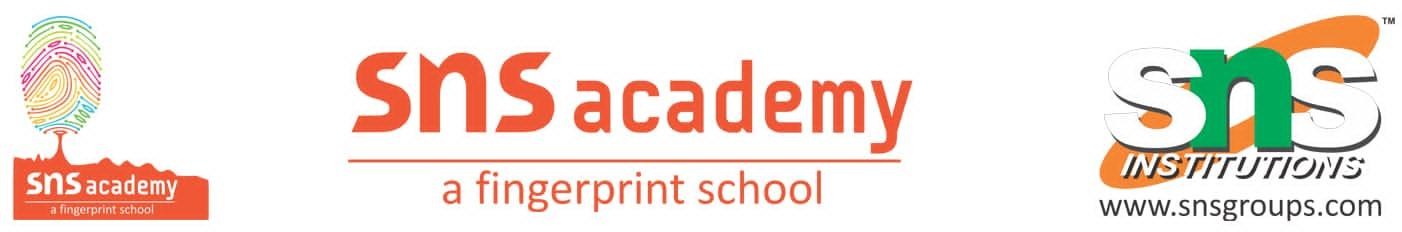 BIOLOGY Ch. 6 LIFE PROCESSES1. What are various types of nutrition? Describe Holozoic nutrition in Amoeba with the help of well labeled diagram. 2. Given below is the diagram of a cross section of a dicot leaf. Observe it and answer the following questions. i) Label the parts marked as A, B, C, D and E. 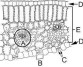 ii) What is the role of A, B, C, D and E? iii) In which surface of the leaf exchange of gases takes place during photosynthesis? Why? iv) The rate of photosynthesis is higher near the upper surface of the leaf. Give reason. v) What are the factors that influence the rate of photosynthesis? vi) The leaves of a plant were covered with aluminum foil; how would it affect the physiology of the plant? 3. Explain the role of the following in the process of nutrition in human beinga) Tongue 	b) Saliva 	c) Gastric juice 	d) Liver 	e) Pancreas 	f) Microvilli 4. Design an experiment to show that CO2 is necessary for photosynthesis. 5. Compare between aerobic and anaerobic respiration. 6. Draw a flow chart to show various pathways of breaking of glucose during respiration. Which pathway produces more energy and why? 7. Mention the respiratory organs of the following organisms – Fish, Earthworm, Cockroach, Frog and Amoeba. 8. Describe Double circulation with the help of a suitable diagram. How is it useful for the organisms? Give two examples. 9. Observe the diagram and answer the questions given below. 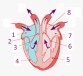 i) Label the parts shown in the diagram from 1 to 8. ii) Mention the role of all the parts marked in the diagram.iii) Name the blood vessels that which are bringing the blood towards the heart in the given diagram. iv) Name the blood vessels that which are taking the blood away from the heart in the given diagram. 10. Compare between- i) Blood and Lymph 		ii) Artery and Vein. 11. When will be the rate of Ascent of sap higher – during day or during night? Explain. 12. Draw and label parts of human excretory system and mention the role of its various parts. 13. Write the methods of excretion in plants. 14. In which part of a nephron the following activity takes place? i) Ultra filtration of blood ii) Re absorption of Amino acids and glucose iii) Regulation of concentration of water in the body